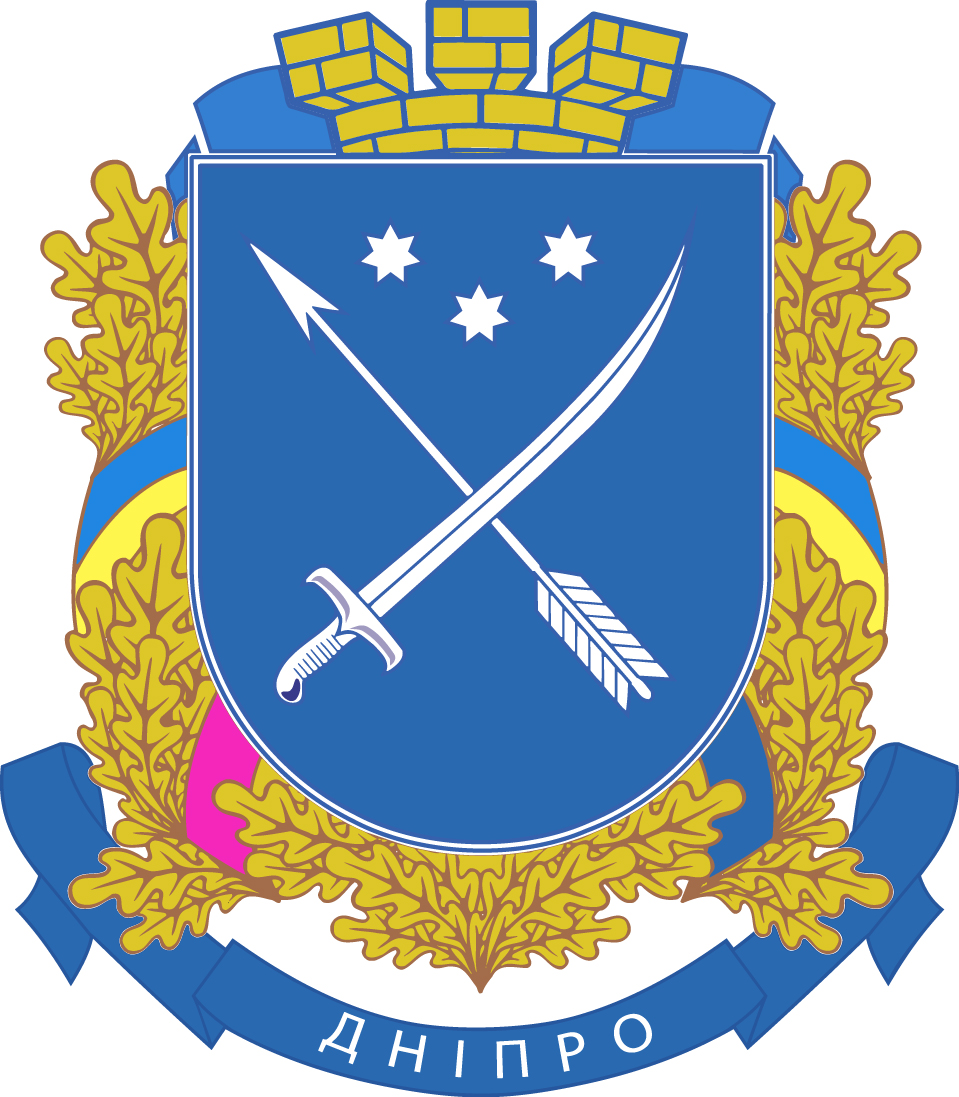 КОМУНАЛЬНЕ  ПІДПРИЄМСТВО“ОЗДОРОВЛЕННЯ  ТА  ВІДПОЧИНОК”дніпровської  міської  радиОБГРУНТУВАННЯтехнічних та якісних характеристик предмета закупівлі, розміру бюджетного призначення, очікуваної вартості предмета закупівлі(Постанова КМУ від 11 жовтня 2016 р. № 710 «Про ефективне використання державних коштів» (зі змінами))ДК 021:2015: (CPV): 60140000-1 – Нерегулярні пасажирські перевезення (Послуги з нерегулярних перевезень мешканців м. Дніпро пенсійного віку за маршрутом до закладу відпочинку та у зворотному напрямку) UA-2021-12-24-016445-cНайменування замовника: Комунальне підприємство «Оздоровлення та відпочинок» Дніпровської міської ради;Місцезнаходження замовника: 49000, Україна, Дніпропетровська область, м. Дніпро, проспект Дмитра Яворницького, 64-в;Ідентифікаційний код замовника в Єдиному державному реєстрі юридичних осіб, фізичних осіб - підприємців та громадських формувань: 40909288;Категорія замовника: Юридична особа, яка забезпечує потреби держави або територіальної громади;Назва предмета закупівлі із зазначенням коду та назви відповідних класифікаторів предмета закупівлі і частин предмета закупівлі (лотів) (за наявності): ДК 021:2015: (CPV): 60140000-1 – Нерегулярні пасажирські перевезення (Послуги з нерегулярних перевезень мешканців м. Дніпро пенсійного віку за маршрутом до закладу відпочинку та у зворотному напрямку)Кількість, місце та строк поставки товарів, виконання робіт чи надання послуг: 49082УкраїнаДніпропетровська областьм. Дніпровул. Березанівська, 67; 4440 людей; до 31 грудня 2022.Вид закупівлі: Відкриті торги. Ідентифікатор закупівлі UA-2021-12-24-016445-cОбґрунтування технічних та якісних характеристик предмета закупівлі: Термін надання послуг: до 31 грудня 2022. Інформація про необхідні технічні, якісні та кількісні характеристики предмета закупівлі визначена у Додатку 2 до Тендерної документації, затвердженої рішенням уповноваженої особи від 24 грудня  2021 року № 20. Технічні, якісні та кількісні характеристики предмета закупівлі визначені відповідно до потреб Замовника з метою забезпечення  закупівлі нерегулярних перевезень.Обґрунтування розміру бюджетного призначення: Розмір бюджетного призначення передбачено планом використання бюджетних коштів Комунального підприємства «Оздоровлення та відпочинок» Дніпровської міської ради згідно з Програмою розвитку місцевого самоврядування, соціальних заходів для людей похилого віку та висвітлення діяльності Дніпровської міської ради на 2021-2025 роки, затвердженою рішенням Дніпровської міської ради від 23.09.2020 року № 20/61, зі змінами.Обґрунтування очікуваної вартості предмета закупівлі: Очікувана вартість предмета закупівлі 621 600,00 грн. (шістсот двадцять одна тисяча шістсот грн. 00 коп.). Визначення очікуваної вартості предмета закупівлі здійснено з урахуванням затвердженої центральним органом виконавчої влади, що забезпечує формування та реалізує державну політику у сфері публічних закупівель, примірної методики визначення очікуваної вартості предмета закупівлі, затвердженої Наказом Міністерства розвитку економіки, торгівлі та сільського господарства України (Мінекономіки) від 18.02.2020 № 275 "Про затвердження примірної методики визначення очікуваної вартості предмета закупівлі", зі змінами, методом порівняння ринкових цін, отриманих шляхом пошуку, збору та аналізу загальнодоступної інформації про ціну товарів та послуг, що містяться в мережі Інтернет у відкритому доступі, в тому числі на сайтах виробників та/або постачальників відповідної продукції, спеціалізованих торгівельних майданчиках, в електронних каталогах, рекламі, прас-листах, в електронній системі закупівель «Prozorro.gov.ua» та на аналогічних торгівельних майданчиках, інформацію, отриману шляхом проведення попередніх ринкових консультацій також враховуються ціни попередніх власних закупівель замовника аналогічних/ідентичних товарів/послуг, ціни відповідних закупівель минулих періодів, інформація про які міститься в електронній системі закупівель Prozorro з урахуванням індексу інфляції, які приведені до єдиних умов.пр. Д. Яворницького, 64-В,   м. Дніпро,   49000,   код ЄДРПОУ 40909288е-mail: kp.ozdorovlennya@gmail.com